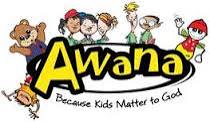 Lexington Baptist Church Awana Club Nights/Events 2016-2017September 2016:4 Sign-up Sunday7 Opening Night!14 Club Night 21 Club Night (Parent Q&A) 24 (Saturday) Leader training in Lynchburg 28 Lights out Theme Night (Matt. 5:16)October 2016:5 Club Night 12 Club Night19 Club Night26 Team Color Theme NightNovember 2016:2 Parent Night 9 Club Night16 Mustache Night (I must ask you a ?, do you know Jesus?)23:  No club (Thanksgiving Break)30 Club NightDecember 2016:7 Club Night14 Awana Store and Birthday Party for Jesus!21:  No club (Christmas Break)28:  No club (Christmas Break)